Понятие «инвалид»Понятие, основания определения инвалидности, правовой статус инвалидов определен в Федеральном законе РФ "О социальной защите инвалидов в Российской Федерации" от 24.11.1995 N 181-ФЗ.Инвалид - лицо, которое имеет нарушение здоровья со стойким расстройством функций организма, обусловленное заболеваниями, последствиями травм или дефектами, приводящее к ограничению жизнедеятельности и вызывающее необходимость его социальной защиты.Ограничение жизнедеятельности - полная или частичная утрата лицом способности или возможности осуществлять самообслуживание, самостоятельно передвигаться, ориентироваться, общаться, контролировать свое поведение, обучаться и заниматься трудовой деятельностью.Признание лица инвалидом осуществляется федеральным учреждением медико-социальной экспертизы.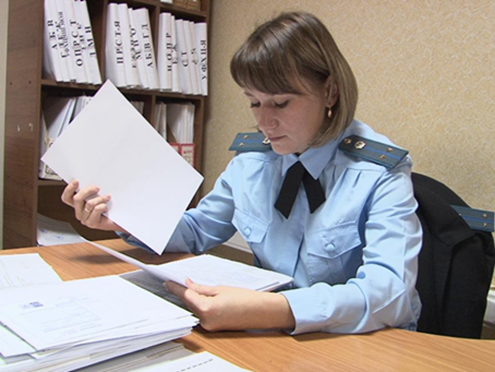 Нарушение прав инвалидовПри нарушении установленных законом прав и гарантий, за восстановлением нарушенных прав лица могут обратиться:1. Самостоятельно направить в суд исковое заявление с указанием нарушенных прав и требованием по восстановлению нарушенных прав (в т.ч. выплаты компенсации морального вреда);2. Обратиться в прокуратуру. Сотрудники прокуратуры по указанным в обращении фактам проводят всестороннюю проверку и, при выявлении нарушений, вносят акты прокурорского реагирования, которые обязательны к рассмотрению.Прокуратура городаБерезникиПермского краяРАЗЪЯСНЯЕТ:Гарантии и  льготы для инвалидов II группы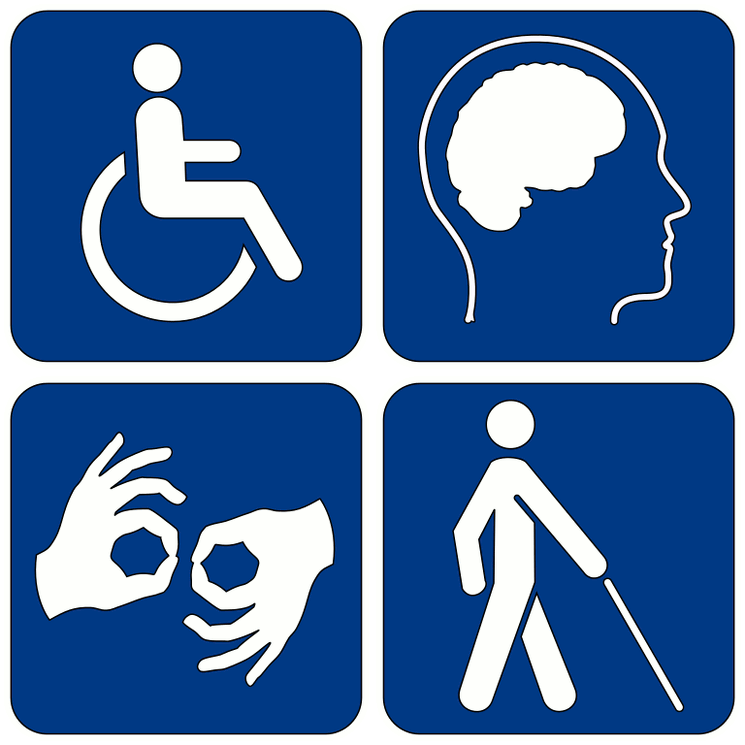 Город  Березники2023Ежемесячная денежная выплата и набор социальных услуг Лица, которым установлена II группы инвалидности, имеют право на ежемесячную денежную выплату в размере 1544 руб. (ст.28.1 Федерального закона от 24.11.1995 N 181-ФЗ "О социальной защите инвалидов в Российской Федерации").Перечень социальных услуг, предоставляемых инвалидам II группы:предоставление при наличии медицинских показаний путевки на санаторно-курортное лечение для профилактики основных заболеваний в определенные санаторно-курортные организации;бесплатный проезд на пригородном железнодорожном транспорте, а также на междугородном транспорте к месту лечения и обратно;обеспечение необходимыми лекарственными препаратами в установленном объеме и изделиями медицинского назначения по соответствующим рецептам.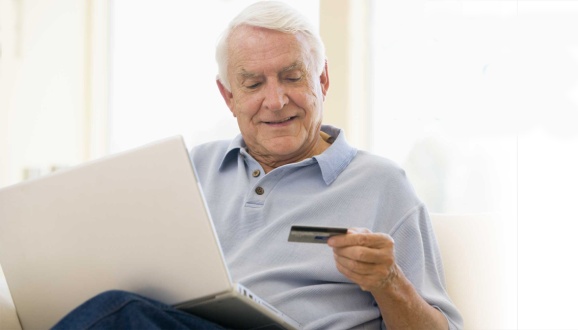 Гарантии в жилищной сфереСтатьей 17 Закона № 181-ФЗ установлены гарантии инвалидам в сфере жилищных прав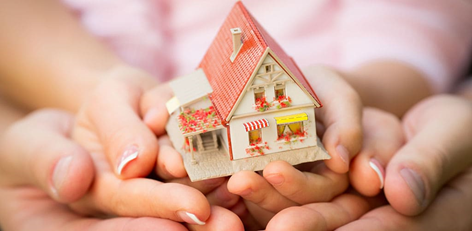 Инвалиды, нуждающиеся в улучшении жилищных условий, в целях обеспечения жильем принимаются на учет. Жилые помещения предоставляются им с учетом состояния здоровья и других заслуживающих внимания обстоятельств. Если инвалид страдает тяжелыми формами хронических заболеваний, жилье может быть предоставлено ему по договору социального найма большей площади, чем установленная норма на одного человека (но не более чем в два раза).Инвалидам предоставляется компенсация расходов на оплату жилых помещений и коммунальных услуг в размере 50%. Также инвалидам II группы компенсируются расходы на уплату взноса на капитальный ремонт общего имущества в многоквартирном доме, но не более установленного размера.Гарантии в сфере труда(предусмотрены трудовым законодательством Российской Федерации)1. Ежегодный оплачиваемый отпуск составляет не менее 30 календарных дней;2. Работодатель обязан по письменному заявлению предоставить отпуск без сохранения заработной платы до 60 календарных дней в году;3. Инвалидам II группы устанавливается сокращенная продолжительность рабочего времени – не более 35 часов в неделю;4. Инвалиды могут отказаться от сверхурочной работы и работы в ночное время либо в выходные и нерабочие праздничные дни, даже если такая работа не запрещена им по состоянию здоровья.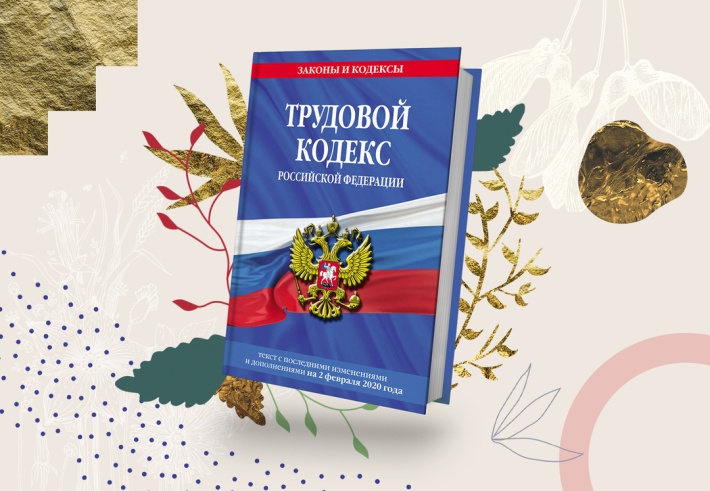 